Муниципальное бюджетное учреждение дополнительного образованияЦентр детского творчествамуниципального образования город Горячий Ключ «У истоков истории:проблема сохранения архитектурногонаследия города Горячий Ключ»Номинация «Этно-экологическая журналистика»Работу подготовила:                                    Навматуля Майя Александровна, 14 лет,                                    объединение «Фотографика»                          Руководитель: Струева Юлия Альбертовна, педагог дополнительного образования МБУ ДО ЦДТГорячий Ключ2020У истоков истории:проблема сохранения архитектурного наследия города Горячий КлючМайя Навматуля принимает участие в региональном этапе Всероссийского конкурса «Моя малая родина: природа, культура, этнос», который проводит Эколого-биологический центр Краснодарского края.Она является учащейся объединения «Фотографика» Центра детского творчества с 2019 года. За время обучения она показала себя любознательной, активной, общительной, неравнодушной девочкой. Интересуется жизнью нашей малой родины, Горячего Ключа, с готовностью и живым интересом принимает участие в различных конкурсах:- муниципальном этапе краевого конкурса-фестиваля детского творчества «Светлый праздник Рождество Христово» в номинации «Литературное творчество», победитель (январь 2020 г.);- онлайн-конкурсе «Великой Победе посвящается…» в номинации «Фотография» 2 место (май 2020 г.);- онлайн-конкурсе «Мир без войны» в номинации «Литературное творчество» специальный приз (май 2020 г.);- краевом конкурсе «Кубань – жемчужина России» в номинации «Культура и быт Краснодарского края» сертификат участника (октябрь 2020 г.);- принимает участие во многих онлайн-акциях.Увлекается фотографией, литературным творчеством, конным спортом, дрессировкой собак, любит путешествовать, занимается в туристическом объединении «Азимут».Будучи на каникулах в г. Ессентуки, Майя обратила внимание на то, что многие старинные здания города являются объектами культурного наследия и охраняются государством.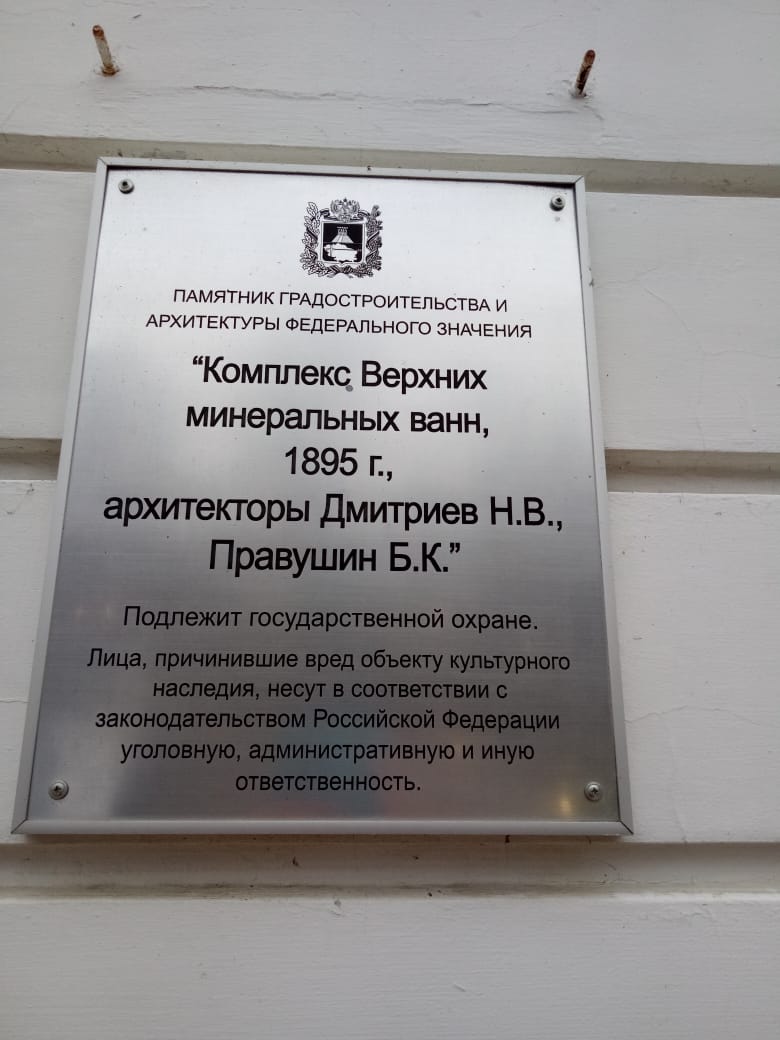 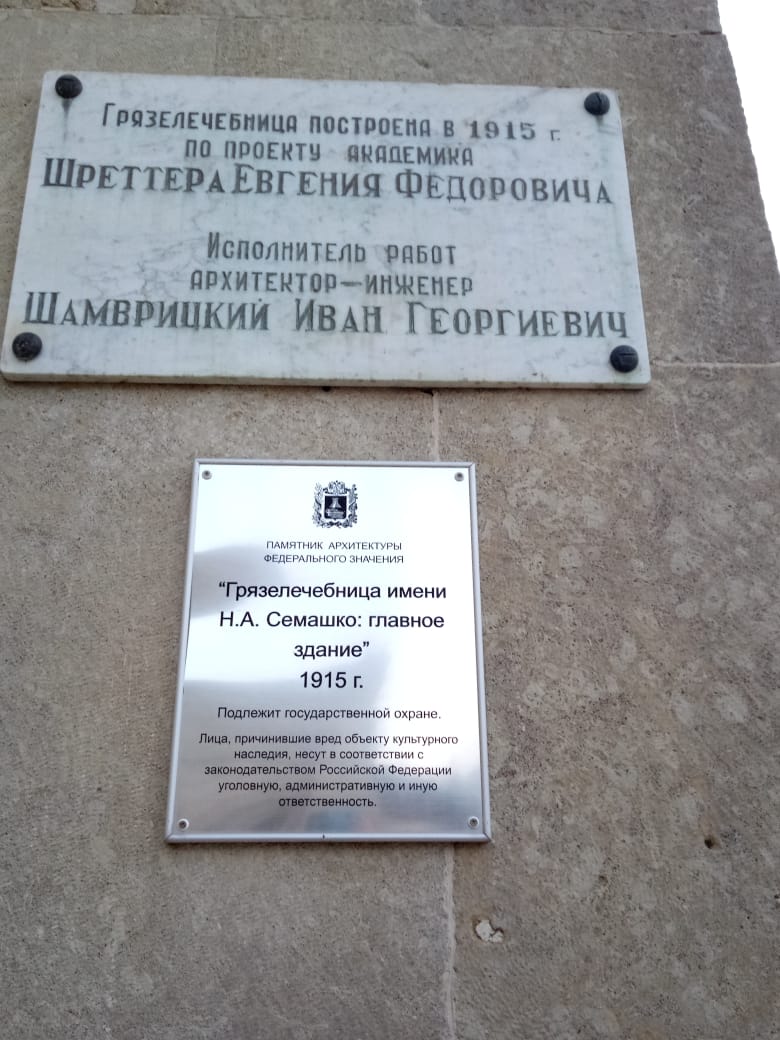 В Горячем Ключе осталось всего лишь несколько зданий, которые являются свидетелями становления нашего города, но, к сожалению, они не только не охраняются, но и постепенно разрушаются без должного ухода. Цель видеосюжета – привлечь внимание общественности к этой проблеме. Видео было опубликовано в соцсетях: - инстаграм https://www.instagram.com/tv/CIU6y9wJ1DV/?igshid=19mwa8euhtmur;- вконтакте https://vk.com/wall-113461136_930;- ютуб https://youtu.be/GU3iP62__DQ –и вызвало неравнодушные отклики.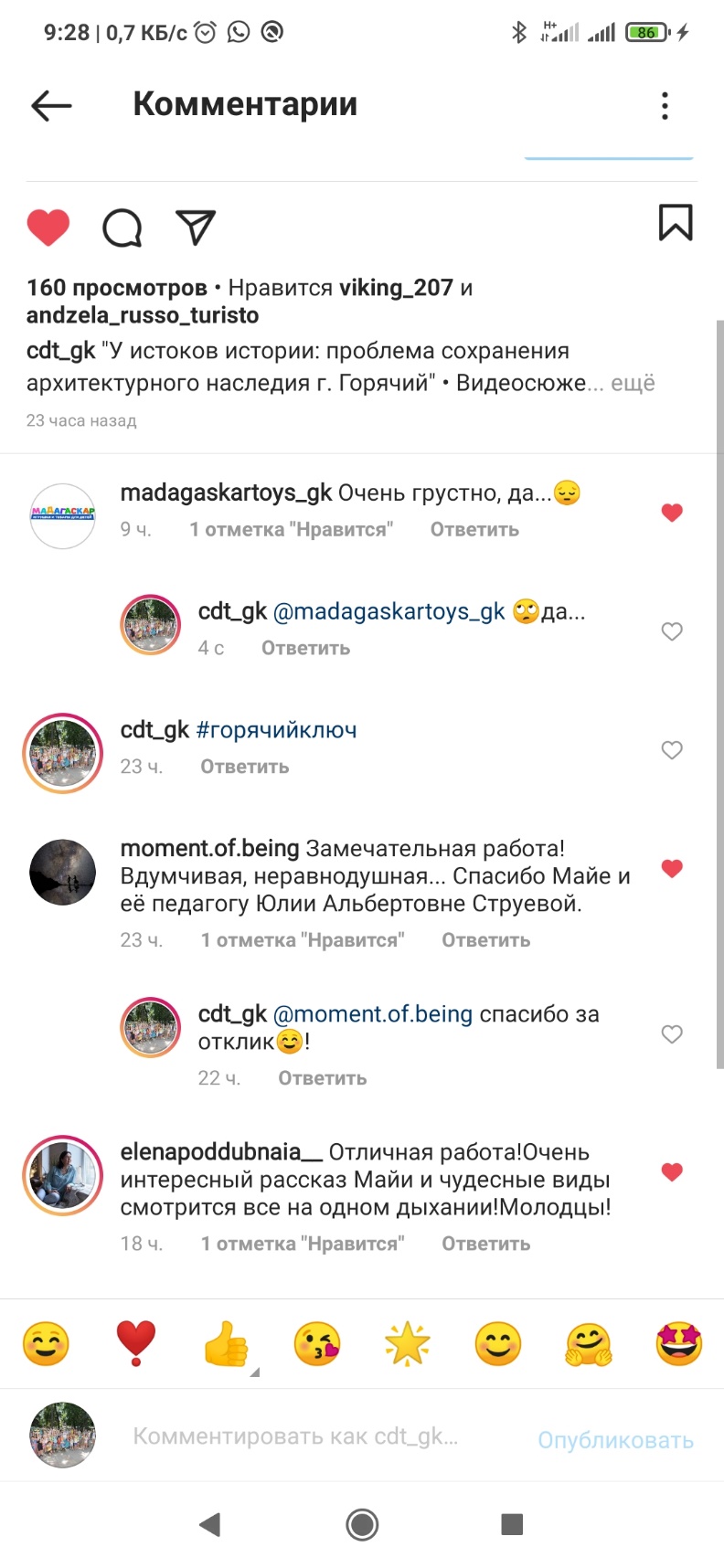 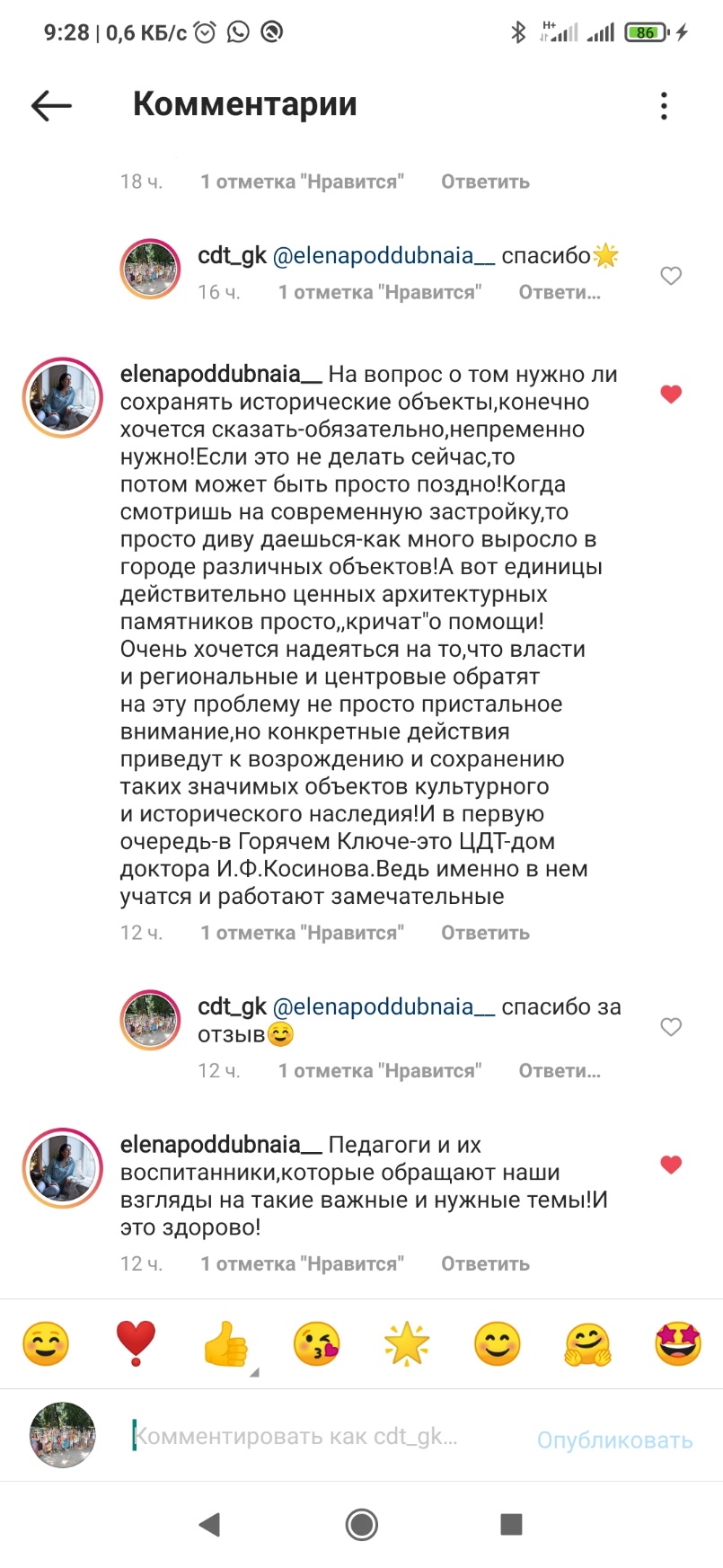 